Le c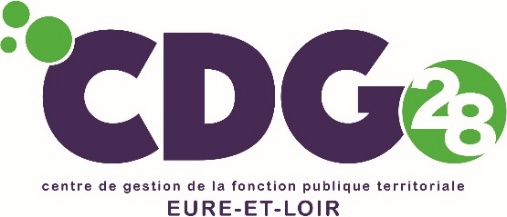 COMPTAGE DES EFFECTIFS au 1er janvier  2024retourner impérativement et exclusivementau Centre Départemental de Gestion d’Eure-et-Loirau plus tard le  15 JANVIERCollectivité : ………………………………………………………………………………………Contact : ………………………………………………………………………………………..Je certifie donc que ma collectivité, emploie au 1er janvier 2024, le nombre d’agents ayant la qualité d’électeur au Comité Social Territorial (CST), suivant :Je certifie donc que ma collectivité/mon établissement, O emploie, au 1er janvier 2024 moins de 50 agents (ayant la qualité d’électeur au CST) et continuera à relever de fait, du Comité Social Territorial du CDG 28.O emploie, au 1er janvier 2024, 50 agents et plus (ayant la qualité d’électeur au CST) et doit donc créer son propre Comité Social Territorial, et organiser les élections professionnelles dans le respect de la réglementation O a créé un Comité Social Territorial commun avec…………………………………………………comptabilisant 50 agents et plus, qui ne relèvera donc pas du Comité Social Territorial du CDG 28(Obligation de transmettre sans délai  les copies de délibérations concordantes),O emploie encore  au 1er janvier 2024 un effectif de plus de 50 agents  qui a doublé par rapport au dernier recensement et doit donc créer son propre Comité Social Territorial, et organiser les élections professionnelles dans le respect de la réglementationJe certifie donc que ma collectivité s’engage à participer activement aux élections professionnelles qui seront organisées par le CDG 28 pour désigner les représentants du personnel siégeant aux CAP, CCP et CST qui lui sont rattachées.Le      Signature/cachetNom/prénom/qualité de l’autorité territoriale LES EFFECTIFS A PRENDRE EN COMPTE POUR LE RECENSEMENTLa qualité d’électeur s’apprécie au 1er janvier 2024ELECTEURS EN CST(Article 31 du décret n°2021-571)SONT ELECTEURS : ✓ Les stagiaires (à temps complet ou non complet, en position d’activité ou de congé parental au 1er janvier 2024 ; ✓ Les agents titulaires à temps complet ou non qui sont au 1er janvier 2024 - En position d’activité ou de congé parental, - En détachement dans la FPT (y compris sur emploi fonctionnel = électeurs dans la collectivité d’accueil) - Mis à disposition (=électeurs dans la collectivité d’accueil) - Maintenus en surnombre (=électeurs dans la collectivité qui les a placés dans cette position) ✓ Les agents intercommunaux (employés par plusieurs collectivités) - Si les CST des deux collectivités sont distincts : électeurs dans chacune des collectivités qui les emploient - Si les collectivités ou établissements relèvent du même CST, électeurs qu’une seule fois : vote dans la collectivité auprès de laquelle ils effectuent le plus d’heures de travail ou dans la collectivité où ils ont le plus d’ancienneté en cas de durée de travail identique dans chaque collectivité ✓Les agents contractuels ci-dessous bénéficiaires au 1 er janvier 2024 : ➢ d’un CDI➢ D’un CDD d’une durée minimale de 6 mois depuis au moins 2 mois, ➢ D’un CDD reconduit successivement depuis au moins 6 mois, Sont concernés les agents contractuels à temps complet ou non- De droit public et de droit privé (CAE, emplois d’avenir, apprentis, etc.) - En position d’activité ou de congé parental, ou en congé rémunéré NE SONT DONC PAS ELECTEURS :  Les agents vacataires nommés sur un emploi effectivement limité dans le temps et répondant à un besoin ponctuel  Agents en disponibilité ou en congé spécial au 1er janvier  2024 Fonctionnaires territoriaux détachés auprès de la FPE ou de la FPH  Les agents exclus de leurs fonctions au 1er janvier dans un cadre disciplinaire.En revanche, les agents suspendus de fonction sont considérés en position d’activité : ils sont donc électeurs. Les agents en service civiqueAyant la qualité d’électeur en CST Agents titulaires -en position d’activité, en congé de maladie, maternité, en congé parental, - nommé par voie de détachementAgents stagiaires- en position d’activité, en congé de maladie, maternité, en congé parental, - nommé par voie de détachementAgents contractuels (contrat de droit public et de droit privé  type CAE, PEC, CUI et apprenti compris) en position d’activité, en congé de maladie, maternité,  en congé parental, et disposant d’un CDI ou d’un CDD depuis au moins 2 mois d’une durée minimale de 6 mois ou de CDD reconduits successivement depuis au moins 6 mois sans interruptionAgents accueillis dans le cadre d’une mise à disposition (individuelle ou de service) en position d’activité, en congé de maladie, maternité,  en congé parental, TOTAL                                                             Dont                                                                                ……………………….Hommes                                                                                ……………………….Femmes